Clorinda Grimanesa Mato 1852-1909Literata Peruana señorial Wikipedia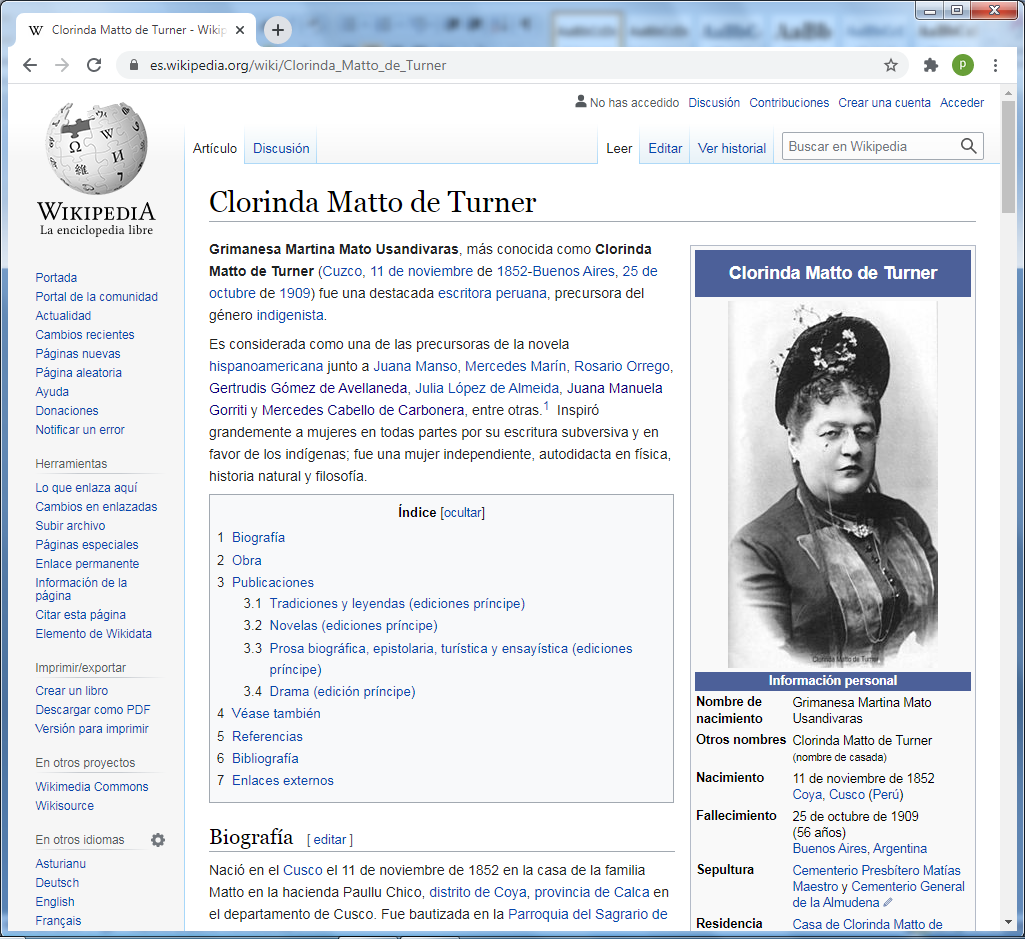     Usandivaras, más conocida como Clorinda Matto de Turner  nació en Cuzco el 11 de noviembre de 1852 y murio en Buenos Aires, el 25 de octubre de 1909. Fue una destacada escritora peruana, precursora del género indigenista.    Es considerada como una de las precursoras de la novela hispanoamericana junto a Juana Manso, Mercedes Marín, Rosario Orrego, Gertrudis Gómez de Avellaneda, Julia López de Almeida, Juana Manuela Gorriti y Mercedes Cabello de Carbonera, entre otras. ​ Inspiró grandemente a mujeres en todas partes por su escritura subversiva y en favor de los indígenas; fue una mujer independiente, autodidacta en física, historia natural y filosofía.    Nació en el Cusco el 11 de noviembre de 1852 en la casa de la familia Matto en la hacienda Paullu Chico, distrito de Coya, provincia de Calca, en el departamento de Cusco. Fue bautizada en la Parroquia del Sagrario de la Catedral de Cusco, el 30 de diciembre de 1854, bajo los nombres de Grimanesa Martina. Sin embargo, más tarde ella misma usaría el nombre de «Clorinda», con el que se le conoció a lo largo de su vida.     Fue hija de Ramón Matto Torres y Grimanesa Concepción UsandivarasGárate. Su abuelo paterno era Manuel T. Matto, natural del Cusco, Magistrado vocal de la Corte Superior de Justicia del Cusco, literato y jurista; por la línea materna Juan José Usandivaras, natural de Salta en Argentina, y Manuela Gárate, natural del Cusco.     Es de notar que su apellido Matto tenía variantes entre sus ancestros. El nombre legal de su padre era Mato, y así aparece registrada Clorinda en su partida de bautismo; sin embargo ella posteriormente convirtió Matto (con doble t) en su nom de plume. Se sabe también que algunos de sus antepasados firmaban como Matos. ​    En la hacienda de sus padres tuvo oportunidad de observar la vida campestre, y aprendió a hablar el quechua. Cursó estudios primarios en el Colegio de Nuestra Señora de las Mercedes en la ciudad del Cusco, que interrumpió a la muerte de su madre. A partir de entonces tuvo que hacerse cargo de sus hermanos menores, Ramón Segundo, Ramón Daniel y Ramón Hermenegildo MattoUsandivaras. Quería irse a los Estados Unidos a estudiar medicina, pero su padre no se lo permitió.    En 1871 se casó con el comerciante, médico y hacendado británico Joseph Turner y se fue a vivir con él al pueblo andino de Tinta, instalándose en una casa-quinta. Al morir su marido diez años después, en 1881, la viuda se vería enfrentada con serios problemas económicos, ya que abogados y jueces corruptos le harían perder gran parte de su herencia.    En 1876 Clorinda Matto fundó la revista El Recreo, en la que publicaron autores famosos de su tiempo como Juana Manuela Gorriti, Ricardo Palma, Rufino José Cuervo o Fernán Caballero. Dejó el proyecto un año después, por razones de salud, y se trasladó a Arequipa. El mismo año de 1877 participó en una de las tertulias de Juana Manuela Gorriti, las famosas «veladas literarias» que ella continuaría más tarde. En Arequipa asumió el puesto de redactora jefe del diario La Bolsa (1884-1885).     En 1884 publicó Elementos de Literatura Según el Reglamento de Instrucción Pública Para Uso del Bello Sexo. Ese mismo año estrenó su tragedia Hima-Sumacó El secreto de los Incas. Drama histórico en tres actos y en prosa en Arequipa, que tuvo poco éxito y sólo se representó una vez más, en Lima en 1888, donde Clorinda Matto se había establecido en el año de 1886. En la capital peruana, fue incorporada a las instituciones culturales más importantes, como el Ateneo o el Círculo Literario.    En 1886 salió también su estudio biográfico Doctor Lunarejo acerca de Juan de Espinosa Medrano del Cuzco, quien había publicado dramas en quechua en el siglo XVII. En 1889 asumió la jefatura de redacción de El Perú Ilustrado en Lima, casi al mismo tiempo que aparecía su primera novela, Aves sin nido, que la haría tan famosa. Esta novela fue controversial porque narra la historia de amor entre un hombre blanco y una bella mujer mestiza, quienes no pudieron casarse al descubrir que eran hermanos, hijos de un mismo padre, un sacerdote mujeriego, abordando así la inmoralidad sexual de los clérigos de esa época.    A raíz de esta publicación y la de un relato supuestamente sacrílego del escritor  brasileño  Henrique Coelho Netto en El Perú Ilustrado, la Iglesia inició una campaña en contra de Clorinda Matto; fue excomulgada y las masas populares instigadas por el clero asaltaron su casa, incendiaron su efigie y quemaron sus libros, que fueron prohibidos.     Estos fueron momentos muy difíciles en su vida, y no fueron muchos los que se atrevierona defenderla y apoyarla públicamente. Ella hace especial mención a tres amigos a quienes les dedica su novela Índole diciendo: "A mis queridos amigos y colegas Ricardo Palma, Emilio Gutiérrez de Quintanilla y Ricardo Rossel".​Este último se presentó ante la Cámara de Diputados para expresar su más enérgica protesta por los abusos cometidos en contra de Clorinda Matto y su familia:Vengo en fin a ejercer un derecho y a cumplir un deber, protestando energicamente contra los actos públicos instigados por las autoridades eclesiásticas i tolerados por las autoridades políticas del Cuzco, contra el honor, la propiedad i la vida de la inteligente i distinguida escritora Clorinda Matto de Turner i su respetable familia. Vengo finalmente a pedir que se oficie por la H. Cámara al Señor Ministro de Gobierno, para que informe a la mayor brevedad posible sobre las medidas que ha tomado para castigar a los culpables de aquellos actos, en desagravio de la ley escarnecida y del orden público turbado.Ricardo Rossel. Lima, 10 de octubre de 1890   En 1891, renunció a su puesto para que se levantara la censura contra El Perú Ilustrado y se fue al extranjero por algún tiempo, visitando la exposición mundial de Chicago. En 1892 fundó junto con su hermano, el doctor David Matto, la imprenta «La Equitativa» en Lima, donde trabajaban únicamente mujeres y se editaba el periódico Los Andes. Desde sus páginas, Clorinda Matto defendió al gobierno de Andrés A. Cáceres, con el que había entablado amistad durante la Guerra del Pacífico (1879-1883). En 1894 estalló la revolución cívico-demócrata encabezada por el caudillo Nicolás de Piérola. En 1895 las tropas de Piérola ocuparon Lima, destruyendo la casa y la imprenta de los hermanos Matto. Cáceres renunció a la presidencia y partió al exilio.    El 25 de abril de 1895 Clorinda salió de Lima y se fue al exilio a Buenos Aires, pasando por Valparaíso, Santiago de Chile y Mendoza. No volvería a su patria. Se ganó la vida impartiendo clases en la Escuela Normal de Profesoras, así como en la Escuela Comercial de Mujeres, y trabajando como periodista. Fundó la revista Búcaro Americano, en la que publicaban escritores importantes como Ricardo Palma, Amado Nervo, Rubén Darío  o Leopoldo Lugones, y colaboró en otros medios, como La Nación, El Tiempo y La Razón.    Como primera mujer ingresó en el Ateneo de Buenos Aires, en 1895. Se recuerda también que en la capital argentina ayudó a la joven Aurora Cáceres Moreno, hija del presidente Andrés A. Cáceres y también escritora.     Hacia el final de su vida emprendió  varios viajes por España Francia,  Italia,  Alemania  e Inglaterra, donde se encontró con representantes de diversas organizaciones femeninas y feministas.     Murió en Buenos Aires el 25 de octubre de 1909. Sus restos mortales fueron repatriados en 1924, a raíz de una resolución del Congreso peruano, y fueron sepultados en el mausoleo de la familia Matto, en el Cementerio Presbítero Maestro. En el año 2010, a raíz de una iniciativa de la Sociedad Pro Cultura Clorinda Matto de Turner de Cusco y el parlamentario Oswaldo Luizar Obregón, los restos de Matto de Turner fueron trasladados a la ciudad del Cusco y enterrados en el Cementerio General de La Almudena.Obras     Clorinda Matto de Turner formó parte de un grupo de destacadas peruanas del siglo XIX, que la historiadora Francesca Denegri considera como "la primera generación de mujeres ilustradas en el Perú". En efecto, contemporáneas suyas fueron Elvira García y García  (1862-1951), LasteniaLarriva de Llona (1848-1924), Mercedes Cabello de Carbonera (1845-1909), Teresa González de Fanning (1836-1918), María Jesús Alvarado Riveray Carolina Freyre de Jaimes (1844-1916).​    Habiendo crecido en el Cuzco, antigua capital del imperio Inca, Clorinda se sintió muy identificada con esta cultura. La familiaridad encontrada con ella es lo que inspiró la mayoría de sus escritos, con los que alcanzó mucha popularidad.    En sus trabajos literarios presentó a los indígenas en una forma más humana y positiva, lo cual era contrario a la forma de pensar de la época. A pesar de su ascendencia blanca, nunca estuvo de acuerdo con la manera en que se trataba a los indígenas y utilizó sus escrituras para hablar en favor de ellos y crear conciencia en la gente.   Sus escritos también fueron parte de una campaña para mejorar la educación de las mujeres. Perteneció a un círculo amplio de mujeres, escritoras y pensadoras, que incluía a Juana Manuela Gorriti, Carolina Freyre de Jaimes, Teresa González de Fanning, Mercedes Cabello de Carbonera y Aurora Cáceres, quienes trabajaban juntas en Lima, organizando tertulias, publicando revistas, y estableciendo escuelas, hasta que Matto tuvo que exiliarse a causa de un motín clerical en 1895.    También tuvo lazos profesionales con los dos escritores peruanos más influyentes de aquella época, Manuel González Prada y Ricardo Palma, imitando las tradiciones de éste y compartiendo la ideología modernizadora del aquel.    Clorinda Matto de Turner es conocida por muchos de sus trabajos literarios, incluyendo una revista fundada por ella, llamada El Recreo; como editora de diarios y periódicos literarios tales como La Bolsa, El Perú Ilustrado y Búcaro Americano, por sus novelas, de las cuales las más importantes es sin duda Aves sin nido, y la traducción de los Evangelios al Quechua.   También su primer libro en 1884 fue Tradiciones cuzqueñas, leyendas, biografías  en hojas sueltas, y publicó un segundo tomo dos años después que se llamó Tradiciones, crónicas y hojas sueltas.Tres fueron las novelas que publicó:   Aves sin nido (1889). Es una de las novelas más singulares del realismo hispano americano, y a la vez precursora o iniciadora de la corriente indigenista. Presenta en ella la servidumbre del indígena, prácticamente esclavista, con una nota de condolencia por esta situación, que es causada por los abusos de las autoridades políticas y religiosas. Está ambientada en el pueblo ficticio de Kíllac, en los Andes peruanos (inspirada en algún poblado cuzqueño). El argumento se sustenta en la conducta libertina del cura Pedro de Miranda, que tiene dos hijos en distintas mujeres: Manuel y Margarita. Estos dos, sin saber que son hermanos consanguíneos, se enamoran, pero finalmente descubren su verdadero origen y sucumben como “tiernas aves sin nido”. La primera edición de esta novela fue hecha simultáneamente en Lima y Buenos Aires. La obra gozó pronto de popularidad y ha tenido múltiples ediciones, siendo también traducida al inglés.​Índole (1891), aunque similar en su temática a la anterior, se enfoca más en la denuncia anticlerical. Su protagonista es el padre Peñas, un explotador de indios. También aparece como personaje la mujer con virtudes que supera en general al hombre.Herencia (1893), ambientada en Lima, aborda la problemática de la educación de la mujer, particularmente en el aspecto sexual. El título alude a la herencia moral y social que reciben las jóvenes de sus madres. La autora no se aparta sin embargo del costumbrismo de sus anteriores obras.Sus obrasTradiciones y leyendas (ediciones príncipePerú: Tradiciones cuzqueñas. Arequipa: "La Bolsa", 1884.Tradiciones cuzqueñas. 2 vols. Lima: Torres Aguirre, 1886.Leyendas y recortes. Lima: "La Equitativa", 1893.Novelas (ediciones príncipe)[editar]Aves sin nido. Lima: Imprenta del Universo de Carlos Prince, 1889.Índole. Lima: Imprenta Bacigalupi, 1891.Herencia. Lima: Imprenta Bacigalupi, 1893.Prosa biográfica, epistolaria, turística y ensayística (ediciones príncipe)[editar]Bocetos al lápiz de americanos célebres. Lima: Peter Bacigalupi, 1889.Boreales, miniaturas y porcelanas. Buenos Aires: Juana A. Alsina, 1902.Cuatro conferencias sobre América del Sur. Buenos Aires: Juan A. Alsina, 1909.Viaje de recreo: España, Francia, Inglaterra, Italia, Suiza, Alemania. Valencia: F. Sempere, 1909.Drama (edición príncipe)Hima-Sumac: Drama en tres actos y en prosa. Lima: "La Equitativa", 1893.